Practice Based Audit Template: Antimicrobial resistance stewardship 2016/17
Compliance with prescribing of antibiotics against Stockport CCG Community Antibiotic Guidelines 2016 and national guidanceBackground information and aimsAntibiotic prescribing in primary care has been shown to directly affect antimicrobial resistance and has been increasing, highlighting the need to preserve our current antibiotic portfolio and to safeguard against developing resistance patterns. NICE has produced quality standards, we have local guidance and numerous other resources including the TARGET antibiotic toolkit to support better use of antibiotics (see references). Part A of this audit aims to reduce overall prescribing volume of antibiotics i.e. was an antibiotic necessary and within guidance, could an alternative strategy such as issuing a delayed prescription or providing information be employed instead? Part B looks at the broad spectrum antibiotics co-amoxiclav, cephalosporins and quinolones. These need to be reserved to treat resistant disease, and should generally be used only when standard and less expensive antibioitics are ineffective. High prescribing of cephalosporins and quinolones is also associated with an increased risk of C. difficile and MRSA. Part A and/or B will only be carried out in those practices identified as being outliers i.e. amber/red on the qipp comparators data.By feeding back to GPs the results of the audit(s) it is hoped they will reflect on their prescribing habits and improve on current practice to support the Stockport CCG Antimicrobial resistance (AMR) strategy.Audit Criteria and standardsPart APeople prescribed an antimicrobial have the clinical indication, dose and duration of treatment documented in their clinical record.Antibiotics prescribed follow the Stockport community Antibiotic guidelines and are appropriate Method:Search the practice computer system for all patients who have received one of the following antibiotics in the last 12 months remembering to search on acute items only:Amoxicillin: 500mg capsules and/or 125mg/5ml and 250mg/5ml suspensionFlucloxacillin 500mg capsulesTrimethoprim 200mg tabletsDoxycycline 100mg capsulesPhenoxymethylpenicillin 250mg tabletsYou can decide, depending on your practices top 5 volume antibiotics, and following discussions with the GP prescribing lead which of these drugs you wish to audit.  You will also need access to the current Stockport Community Antibiotic GuidelinesNext randomly select 30 patients or 1 in 3 patients and search the past drug records for each patient to find the date the antibiotic was prescribed. Once you have that date you can find the relevant consultation and document whether an indication was recorded on that date and, if so, what it was and confirm if the chosen antibiotic appears in the formulary and if indication and length of treatment matches those listed in the guidance. Use audit sheet A attached. PBMCs or technicians can carry out the initial searches and data collection. The shaded areas are to be completed by the practice pharmacists.Part B (only carry this out if your practice is red)Use of co-amoxiclav, cephalosporins or quinolones is restricted to indications within the Stockport community Antibiotic guidelines or on specific recommendations of microbiologyMethod Search the practice computer system for all patients who have received one of the following antibiotics in the last 12 months remembering to search on acute items only:Co-amoxiclav 250/125 and 500/125 tabletsCefalexin 250mg and 500mg capsules and tabletsCiprofloxacin 250 and 500mg tabletsNext randomly select 20 patients or 1 in 3 patients and search the past drug records for each patient to find the date the antibiotic was prescribed. Once you have that date you can find the relevant consultation and document whether an indication was recorded on that date and, if so, what it was and confirm if the chosen antibiotic appears in the formulary and if the indication and length of treatment matches those listed. Record the information on audit sheet B attached. . PBMCs or technicians can carry out the initial searches and data collection. The shaded areas are to be completed by the practice pharmacists.ResultsShare and discuss the results of your baseline audit with the prescribing lead. Consider these questions:Are the results what we expected, are there any patterns i.e. a particular GP using an incorrect antibiotic first lineCan we make any improvements?What might be stopping us getting better?Identify areas for improvement and formulate an action plan to optimise prescribing: Was an antibiotic necessary, particularly in acute respiratory tract infections?What alternative strategies could be used instead of prescribing?Why was a non-formulary drug chosen or a non-formulary indication?Why was the length of treatment chosen not in line with formulary guidance?Was the reason for prescribing an antibiotic well documented in the consultation record?Overall generate ideas for the things that you could do differently. Start with small changes to begin with and test out your ideas e.g. delayed antibiotic prescribing, provision of the patient leaflet on how to treat your infection at home (see appendix), GP training & education update, waiting room posters and videos.  These resources are all available on the TARGET toolkit website. You may also wish to discuss the results at a practice meeting, recirculate the local antibiotics guidelines or conduct further audits, is there a nominated GP practice antibiotic lead?ReferencesTARGET toolkit: http://www.rcgp.org.uk/targetantibiotics: Useful for patient letters, GP education materials and self-assessment checklistStockport Community Antibiotic guidelines available on the CCG website: CCG antibiotic formularyNICE guidelines and quality standards available at the following link: NICE antibiotic informationDATA COLLECTION SHEET PART A			Name of Antibiotic: 					Date of audit:Shaded areas to be completed by the practice pharmacistDATA COLLECTION SHEET B: Co-amoxiclav, quinolones and cephlasporins				Date of audit:Shaded areas to be completed by the practice pharmacistPatient Name									Your doctor or nurse recommends that you self-care                  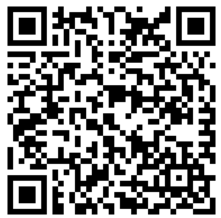 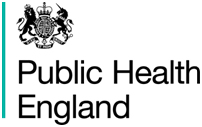 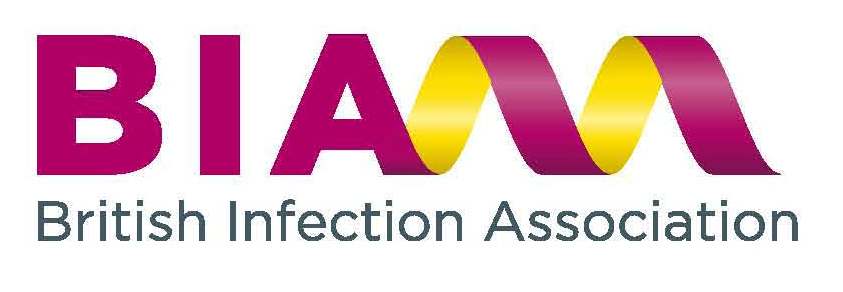 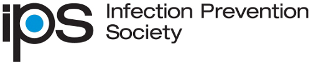 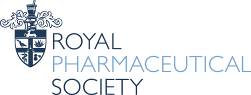 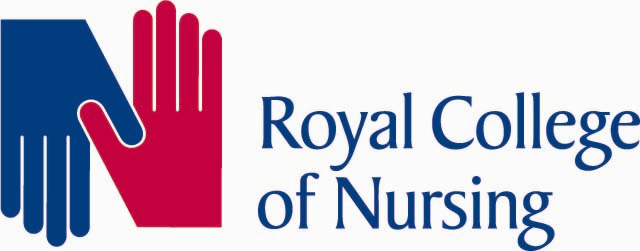 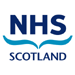 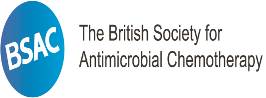 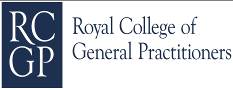 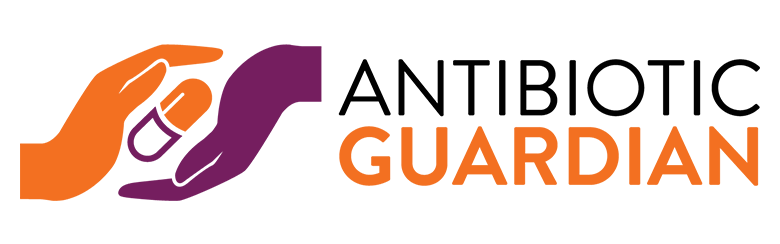 Patient ID and genderAgeNo. of days treatmentIndication recorded? Y/N and dateFormulary indication? Y/N and list indicationOther: list here any other relevant information such as appropriatenessRecommendations/suggestions Fred Smith735YY lower respiratory tract infectionNo other risks. Patient demandCould have issued delayed Rx with advicePatient ID and genderAgeName of antibiotic and no. of days treatmentIndication recorded? Y/NFormulary indication? Y/N and list indicationOther: list here any other relevant information such as recommended by microbiologyRecommendations/suggestions Fred Smith60Ciprofloxacin 500 mg YN lower respiratory tract infectionNo other risks, Friday afternoon, going on holsShould have tried Amoxicillin 500mg or Doxycycline 1stYour infectionYour infectionUsually lastsHow to treat yourself better for these infections, now and next timeWhen should you get help:Contact your GP practice or contact NHS 111 (England), NHS 24 (Scotland dial 111), or NHS Direct (Wales dial 0845 4647)Middle-ear infection4 daysHave plenty of rest.Drink enough fluids to avoid feeling thirsty.Ask your local pharmacist to recommend medicines to help your symptoms or pain (or both).Fever is a sign the body is fighting the infection and usually gets better by itself in most cases. You can use paracetamol if you or your child are uncomfortable as a result of a fever.Use a tissue and wash your hands well to help prevent spread of your infection to your family, friends and others you meet.Other things you can do suggested by GP  or nurse:..........................................................................................................1. to 8. are possible signs of serious illness and should be assessed urgently. Phone for advice if you are not sure how urgent the symptoms are.If you develop a severe headache and are sick. If your skin is very cold or has a strange colour, or you develop an unusual rash.If you feel confused or have slurred speech or are very drowsy.If you have difficulty breathing. Signs that suggest breathing problems can include: breathing quicklyturning blue around the lips and the skin below the mouthskin between or above the ribs getting sucked or pulled in with every breath.If you develop chest pain.If you have difficulty swallowing or are drooling.If you cough up blood.If you are feeling a lot worse.Less serious signs that can usually wait until the next available GP appointment:If you are not starting to improve a little by the time given in the ‘Usually lasts’ column.In children with middle-ear infection: if fluid is coming out of their ears for more than 10 days or if they have new deafness.Other …………………………………………………………………………………………………………………Sore throat7 daysHave plenty of rest.Drink enough fluids to avoid feeling thirsty.Ask your local pharmacist to recommend medicines to help your symptoms or pain (or both).Fever is a sign the body is fighting the infection and usually gets better by itself in most cases. You can use paracetamol if you or your child are uncomfortable as a result of a fever.Use a tissue and wash your hands well to help prevent spread of your infection to your family, friends and others you meet.Other things you can do suggested by GP  or nurse:..........................................................................................................1. to 8. are possible signs of serious illness and should be assessed urgently. Phone for advice if you are not sure how urgent the symptoms are.If you develop a severe headache and are sick. If your skin is very cold or has a strange colour, or you develop an unusual rash.If you feel confused or have slurred speech or are very drowsy.If you have difficulty breathing. Signs that suggest breathing problems can include: breathing quicklyturning blue around the lips and the skin below the mouthskin between or above the ribs getting sucked or pulled in with every breath.If you develop chest pain.If you have difficulty swallowing or are drooling.If you cough up blood.If you are feeling a lot worse.Less serious signs that can usually wait until the next available GP appointment:If you are not starting to improve a little by the time given in the ‘Usually lasts’ column.In children with middle-ear infection: if fluid is coming out of their ears for more than 10 days or if they have new deafness.Other …………………………………………………………………………………………………………………Common cold10 daysHave plenty of rest.Drink enough fluids to avoid feeling thirsty.Ask your local pharmacist to recommend medicines to help your symptoms or pain (or both).Fever is a sign the body is fighting the infection and usually gets better by itself in most cases. You can use paracetamol if you or your child are uncomfortable as a result of a fever.Use a tissue and wash your hands well to help prevent spread of your infection to your family, friends and others you meet.Other things you can do suggested by GP  or nurse:..........................................................................................................1. to 8. are possible signs of serious illness and should be assessed urgently. Phone for advice if you are not sure how urgent the symptoms are.If you develop a severe headache and are sick. If your skin is very cold or has a strange colour, or you develop an unusual rash.If you feel confused or have slurred speech or are very drowsy.If you have difficulty breathing. Signs that suggest breathing problems can include: breathing quicklyturning blue around the lips and the skin below the mouthskin between or above the ribs getting sucked or pulled in with every breath.If you develop chest pain.If you have difficulty swallowing or are drooling.If you cough up blood.If you are feeling a lot worse.Less serious signs that can usually wait until the next available GP appointment:If you are not starting to improve a little by the time given in the ‘Usually lasts’ column.In children with middle-ear infection: if fluid is coming out of their ears for more than 10 days or if they have new deafness.Other …………………………………………………………………………………………………………………Sinusitis18 daysHave plenty of rest.Drink enough fluids to avoid feeling thirsty.Ask your local pharmacist to recommend medicines to help your symptoms or pain (or both).Fever is a sign the body is fighting the infection and usually gets better by itself in most cases. You can use paracetamol if you or your child are uncomfortable as a result of a fever.Use a tissue and wash your hands well to help prevent spread of your infection to your family, friends and others you meet.Other things you can do suggested by GP  or nurse:..........................................................................................................1. to 8. are possible signs of serious illness and should be assessed urgently. Phone for advice if you are not sure how urgent the symptoms are.If you develop a severe headache and are sick. If your skin is very cold or has a strange colour, or you develop an unusual rash.If you feel confused or have slurred speech or are very drowsy.If you have difficulty breathing. Signs that suggest breathing problems can include: breathing quicklyturning blue around the lips and the skin below the mouthskin between or above the ribs getting sucked or pulled in with every breath.If you develop chest pain.If you have difficulty swallowing or are drooling.If you cough up blood.If you are feeling a lot worse.Less serious signs that can usually wait until the next available GP appointment:If you are not starting to improve a little by the time given in the ‘Usually lasts’ column.In children with middle-ear infection: if fluid is coming out of their ears for more than 10 days or if they have new deafness.Other …………………………………………………………………………………………………………………Cough or bronchitis3 weeksHave plenty of rest.Drink enough fluids to avoid feeling thirsty.Ask your local pharmacist to recommend medicines to help your symptoms or pain (or both).Fever is a sign the body is fighting the infection and usually gets better by itself in most cases. You can use paracetamol if you or your child are uncomfortable as a result of a fever.Use a tissue and wash your hands well to help prevent spread of your infection to your family, friends and others you meet.Other things you can do suggested by GP  or nurse:..........................................................................................................1. to 8. are possible signs of serious illness and should be assessed urgently. Phone for advice if you are not sure how urgent the symptoms are.If you develop a severe headache and are sick. If your skin is very cold or has a strange colour, or you develop an unusual rash.If you feel confused or have slurred speech or are very drowsy.If you have difficulty breathing. Signs that suggest breathing problems can include: breathing quicklyturning blue around the lips and the skin below the mouthskin between or above the ribs getting sucked or pulled in with every breath.If you develop chest pain.If you have difficulty swallowing or are drooling.If you cough up blood.If you are feeling a lot worse.Less serious signs that can usually wait until the next available GP appointment:If you are not starting to improve a little by the time given in the ‘Usually lasts’ column.In children with middle-ear infection: if fluid is coming out of their ears for more than 10 days or if they have new deafness.Other …………………………………………………………………………………………………………………Other infection:.................................... daysHave plenty of rest.Drink enough fluids to avoid feeling thirsty.Ask your local pharmacist to recommend medicines to help your symptoms or pain (or both).Fever is a sign the body is fighting the infection and usually gets better by itself in most cases. You can use paracetamol if you or your child are uncomfortable as a result of a fever.Use a tissue and wash your hands well to help prevent spread of your infection to your family, friends and others you meet.Other things you can do suggested by GP  or nurse:..........................................................................................................1. to 8. are possible signs of serious illness and should be assessed urgently. Phone for advice if you are not sure how urgent the symptoms are.If you develop a severe headache and are sick. If your skin is very cold or has a strange colour, or you develop an unusual rash.If you feel confused or have slurred speech or are very drowsy.If you have difficulty breathing. Signs that suggest breathing problems can include: breathing quicklyturning blue around the lips and the skin below the mouthskin between or above the ribs getting sucked or pulled in with every breath.If you develop chest pain.If you have difficulty swallowing or are drooling.If you cough up blood.If you are feeling a lot worse.Less serious signs that can usually wait until the next available GP appointment:If you are not starting to improve a little by the time given in the ‘Usually lasts’ column.In children with middle-ear infection: if fluid is coming out of their ears for more than 10 days or if they have new deafness.Other …………………………………………………………………………………………………………………